Демонстрационный вариант контрольных измерительных материалов по математике в 10 классе в 2024 году.Вариант 11. Найдите значение выражения 3 · 43 + 2 · 43 .Ответ:___________.2. Тетрадь стоит 24 рубля. Сколько рублей заплатит покупатель за 60 тетрадей, если при покупке больше 50 тетрадей магазин делает скидку 10% от стоимости всей покупки? Ответ:___________.3. Найдите значение выражения 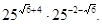 Ответ:___________.4. Площадь трапеции S в м2 можно вычислить по формуле , где a, b – основания трапеции,   h – высота (в метрах). Пользуясь этой формулой, найдите  S, если a = 6, b = 4 и  h = 6.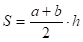 Ответ:___________.5. Решите уравнение 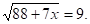  Ответ:___________.6. Найдите синус угла АОВ. В ответе укажите значение синуса, умноженное на .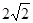 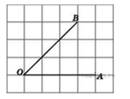 Ответ:___________.7. Найдите корень уравнения 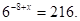 Ответ:___________.8. В правильной четырехугольной пирамиде SABCD точка  O – центр основания, S вершина,  SO = 3,  AC = 8. Найдите боковое ребро SD.Ответ:___________.9. В группе туристов 20 человек. Их забрасывают в труднодоступный район вертолётом в несколько приёмов по 5 человек за рейс. Порядок, в котором вертолёт перевозит туристов, случаен. Найдите вероятность того, что турист Ф, полетит вторым рейсом вертолёта.Ответ:___________.10. Найдите корень уравнения 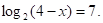 Ответ:___________.